Муниципальное бюджетное дошкольное образовательное учреждение Детский сад общеразвивающего вида с приоритетным направлением художественно-эстетического развития воспитанников «Звездочка» п. ПервомайскийОСЕННЯЯ ТЕАТРАЛИЗОВАННАЯ СКАЗКА для детей
 «Приключения Чиполлино в королевстве овощей и фруктов»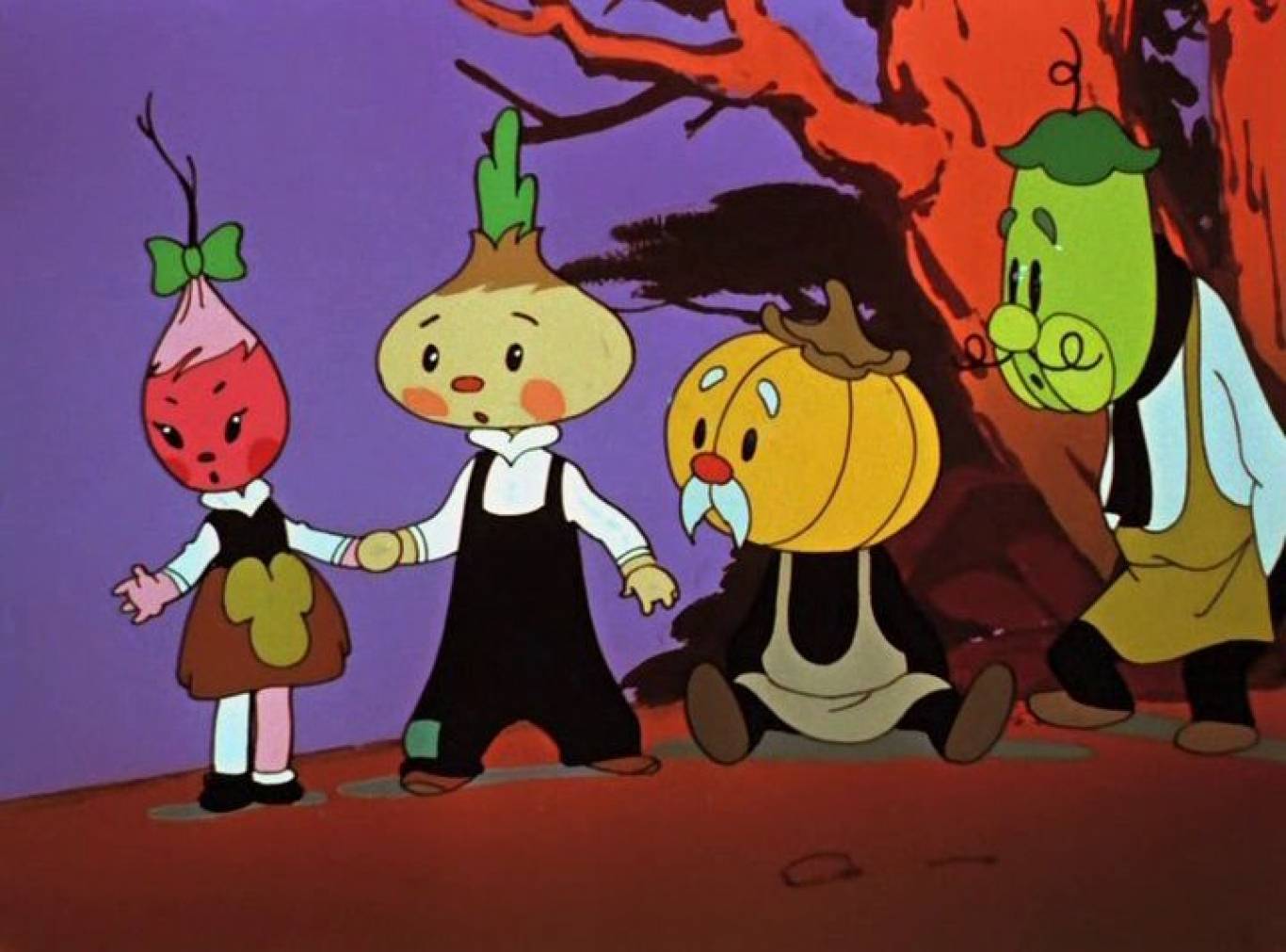 п. Первомайский2020г.ОСЕННЯЯ ТЕАТРАЛИЗОВАННАЯ СКАЗКА для детей «Приключения Чиполлино в королевстве овощей и фруктов»Под музыку дети заходят в зал с осенними листьями в руках и выполняют праздничное перестроение.Реб: Всех гостей сегодня вместеМы не зря собрали,Сказка, танцы, песни, шуткиБудут в этом зале!Реб: Самый яркий и весёлыйПраздник начинаем,И осеннюю царицуВ гости приглашаем!Реб: Осень золотая, кто тебе не рад!Весело играя, встретим листопад.В сад пойдём гурьбою, листьев наберём,Золотой листвою разукрасим дом!ПЕСНЯ «КАП-КАП-ТУК-ТУК-ТУК»(после песни дети садятся, убирая листочки под стулья)Вед: Чтобы весел был наш бал,Нужно, чтобы целый залВместе, дружно так позвал:«Осень, Осень, в гости просим!»Давайте все вместе позовём её!(дети и родители зовут Осень, после этого ОСЕНЬ- РЕБЁНОК появляется под музыку, обходит зал, и останавливается в центре зала).Осень: Здравствуйте, дорогие гости! Здравствуйте, ребята!Вы звали меня – и я к вам пришла!Воздух прозрачен в лесу и в саду…Здесь по земле я хозяйкой иду:В золото я одеваю леса,Осень-волшебница, Осень-краса!Добро пожаловать в мой волшебный лес!Давайте станем в дружный хоровод, я хочу услышать ваши стихи и красивую песню!(дети становятся в 2 концентрических круга, и сначала ЧИТАЮТ СТИХИ):1-й ребенок:Как огнями, рябинки пылают,Клён нарядный роняет листву:Это осень опять наступает,Ярких красок несёт красоту!2-й ребенок:Птицы улетают в теплые края,И деревья желтые осенью стоят.Падают листочки, в воздухе кружа,Стройные березки на ветру дрожат.3-й ребенок:Осенние листья летят и летят,На землю ложиться никак не хотят.И ветер упрямый их кружит легко,И птицы спешат улететь далеко.ХОРОВОД «ОСЕНЬ В ГОСТИ К НАМ ИДЁТ»(дети садятся после исполнения песни)Осень: В свой шатёр волшебный и прекрасныйВас сегодня вновь я позвала,Из далёких и чудесных странствийСказку новую с собою принесла!Вед: За далёкими морями, за далёкими горамиИ отсюда не видна,Есть волшебная такая,Вся фруктово-овощнаяНеобычная страна.Фрукты, овощи в ней жили –Дружно жили, не тужили,Все друг другу помогали –Никого не обижали!Слышите? Сюда спешат,О себе сказать хотят…(под музыку выходят дети-фрукты)Слива: Я, ребята, просто Слива!Не крупна я, но красива.И полезна, и вкусна,Очень людям всем нужна!Вишня: Сливе синей я сестрица,Хочу тоже похвалиться!Ягоды мои вкусны,Хоть и не совсем крупны.А вишнёвое варенье –Это просто наслажденье!Мой вишнёвый ароматПривлекает всех подряд!
Малина: Я – полезная Малина,Прогоню от вас ангину!А с малиною вареньеВсем поднимет настроенье!Танец «ЯГОДКИ-КОКЕТКИ»(садятся после песни)Вед: сколько ягод!Сок их очень нежен, сладок!
Но ещё в стране живётВесёлый овощной народ!Вот кум Тыковка идётПро кирпичики поёт,Хочет он построить дом,Чтоб не мокнуть под дождём!(под музыку выходит кум Тыква, в руках – «кирпичики», и останавливается посреди зала)ПЕСЕНКА кума ТЫКВЫ:Тыква: Если взять один кирпич – мало толку в нём,Потому что из него не построишь дом,Если пару кирпичей рядом положить –Будет только две стены – неудобно жить!Взять бы много кирпичей – штук, примерно, пять, -Вот бы вышел славный дом!Только где их взять?(пожимает плечами, чешет затылок, и уходит к центральной стене, садится там, в это время под музыку идёт Чиполлино, обходит поскоками зал и останавливается в центре зала)Чиполлино: Я – весёлый Чиполлино,Вырос я в Италии –Там, где зреют апельсины,И лимоны, и маслины,Фиги, и так далее. (замечает Тыкву, поскоками движется к нему и останавливается рядом)Чиполлино: Эй, кум Тыква, что грустишь?Почему один сидишь?Тыква: Я хотел построить дом,Чтоб не мокнуть под дождём,Но мне трудно одному…Что мне делать? Не пойму!Чиполлино: Как – что делать? Звать друзей!С ними жизнь повеселей:Дом построить мы поможем –Мигом кирпичи положим!Овощи, друзья, сюда спешите –Тыкве – другу помогите!(На середину зала выходят дети – Овощи)Огурец: Я – зелёный огурец,Сочный, яркий молодец!Баклажан: Я – красавец-баклажан,Фиолетовый кафтан!Морковь: Пей всегда морковный сок,И грызи морковку,Будешь ты тогда, дружок,Сильным, смелым, ловким!Другу мы сейчас поможем –Вместе кирпичи положим!ТАНЕЦ «ДОМИК ТЫКВЫ»Тыква: Вот спасибо Вам, друзьяВыручили вы меня!Не страшны мне холода,Дождь осенний и ветра!Чиполлино: А теперь пришла пораПоиграть нам, детвора!ИГРА «ПОСАДИ И СОБЕРИ УРОЖАЙ»(остаются двое детей)Баклажан: Ой, друзья, я так скакал,Что подмётки оторвал! (показывает на ноги)Груша: Пусть придёт сапожник-Виноград,Он всегда помочь нам будет рад!(выходит Виноград и ещё несколько детей-Овощей или Фруктов)Виноград: Раз подошва оторвалась –Это вовсе не беда!Сапоги и босоножки -Мы починим вам всегда!Яблоко: Долго говорить не станем –Молоточки все достанем,Застучим мы ими снова –Тук-тук-тук – и всё готово!(Виноград и дети берут со столика с муз. инструментами палочки для игры на металлофонах, воспитатели выносят столики для металлофонов)ОРКЕСТР «МОЛОТОЧКИ»(с сопровождением на детских муз. инструментах)(после исполнения песни один из играющих в оркестре берёт пару обуви)Виноград: Принимайте ваш заказ –(из играющих Хоть опять идите в пляс!в оркестре)(отдаёт обувь одному из детей, не игравших в оркестре, после этого воспитатели убирают столики с инструментами)(возможно) СЛЫШИТСЯ ШУМ ДОЖДЯ, выходят 3 детей, танцующие танец с зонтиками:Кукуруза: Туча с солнышком опятьВ прятки начали играть:Только солнце спрячется –Тучка вся расплачется!Яблоко: Дождь полил, как из ведра,Барабанит в стёкла,Очень быстро вся земляОт воды промокла!Капуста: А под зонтиком под нашимДождик нам совсем не страшен!Свои зонтики возьмёмИ подружимся с дождём!ТАНЕЦ С ЗОНТИКАМИ (после танца слышится грозная музыка)Вед: Что случилось? (всматривается вдаль, прислушивается) Это он!Главный в царстве – принц Лимон!С ним идёт сюда синьорЯрко-красный Помидор! (становятся перед домом ТЫКВЫ, а кум Тыква идёт за свой домик)Принц Лимон: Я – благородный принц Лимон!В моей стране такой закон:Нельзя ни петь, ни веселиться,Нельзя, где хочешь поселиться!Синьор Помидор: А я – великий Помидор,Повелитель и синьор!На полях и грядкахНавожу порядки!Кто мне не подчинится –Посажу в темницу!(солдаты-Лимончики немного расходятся, и становится виден дом Тыквы, из которого выглядывает кум Тыква)Принц Лимон: Что за дом здесь на пути?Не могу никак пройти!Тыква: Я кирпичи всю жизнь копил,И домик для себя сложил.Синьор Помидор: Это как же ты посмел?!Иль в темницу захотел?!Принц Лимон: Иль забыл ты мой закон?!Уходи отсюда вон!(солдаты-Лимончики выгоняют Тыкву из домика, он идет вокруг ковра, трёт глаза, и останавливается у боковой стены зала перед Лимончиками)Принц Лимон: Законы надо соблюдать!А этот дом велю сломать!Синьор Помидор: Стой, Принц! Зачем его ломать?Здесь пёс Мастино будет спать!(зовёт собаку): Мастино! Мастино!(под музыку выбегает пёс Мастино, осматривает дом, заходит в него):Мастино: Я в этом доме буду жить,И буду верно вам служить!Гав! Гав!(под музыку выбегают Чиполлино и Редисочка, обегают зал, и, заметив плачущего Тыкву, останавливаются рядом с ним:Редисочка: Здравствуй, Тыковка, мой друг!Отчего ты плачешь вдруг?Тыква: Грозный Помидор и Принц ЛимонВыгнали меня из дома вон.Чиполлино: Не печалься, мы к Лимону все пойдём,И порядок быстро наведём!(выстраиваются полукругом – Лимон и Помидор, Тыква, Чиполлино и Редисочка)Чиполлино: Вы зачем овощам угрожаете?Из своих домов выгоняете?Редисочка: Всем вас надоело бояться!Как же Тыкве без дома остаться?Мы хотим, чтоб на маленьких грядкахБыло больше добра и порядка!Помидор: Нам посмели возражать?!Указанья здесь давать?! (топает ногами)Прикажу вас всех связать,Да в темницу побросать!Чиполлино: Ах, так? Ну, получайте! (снимает с головы шапочку)Сейчас я стану понемногу раздеваться,А вы все будете слезами обливаться!(Помидор и Лимон начинают плакать)Помидор и Лимон: Ох, простите нас, простите!Вы за всё нас извините!Помидор и Лимон: Обижать мы вас не будем,И про ссоры позабудем!Вед: Ребята! Мы простим их?(дети отвечают)(выходят несколько детей – Овощей и Фруктов)Огурец: Все мы здесь – одна семья,И ругаться нам нельзя!Наше дело – созревать,Витамины запасать!Баклажан: Надо всем нам дружно жить,Чтобы пользу приносить!Мастино: Друг друга за руки возьмём,И дружный танец заведем!Танец «ПОБЕЖАЛИ»Осень: Я надеюсь, вы повеселились,(выходит на середину зала) И полезному чему-то научились,Так давайте будем с вамиНеразлучными друзьями!